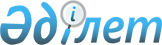 Об утверждении Плана мероприятий по реализации соглашений и договоренностей, достигнутых в ходе официального визита Президента Республики Казахстан Назарбаева Н.А. в Государство Израиль 3-5 апреля 2000 годаПостановление Правительства Республики Казахстан от 14 июля 2000 года N 1072

      В целях реализации договоренностей, достигнутых в ходе официального визита Президента Республики Казахстан Назарбаева Н.А. в Государство Израиль 3-5 апреля 2000 года, и обеспечения дальнейшего развития и расширения казахстанско-израильского сотрудничества Правительство Республики Казахстан постановляет: 

      1. Утвердить прилагаемый План мероприятий по реализации соглашений и договоренностей, достигнутых в ходе официального визита Президента Республики Казахстан Назарбаева Н.А. в Государство Израиль 3-5 апреля 2000 года (далее - План). 

      2. Центральным и местным государственным органам Республики Казахстан, иным организациям (по согласованию) принять меры по выполнению мероприятий, предусмотренных Планом. 

      3. Министерству иностранных дел Республики Казахстан не реже одного раза в полугодие информировать Правительство Республики Казахстан о ходе выполнения Плана. 

      4. Настоящее постановление вступает в силу со дня подписания. 

 

     Премьер-Министр  Республики Казахстан     

                                                       Утвержден                                              постановлением Правительства                                                   Республики Казахстан                                              от 14 июля 2000 года N 1072 



 

                                План мероприятий                   по реализации соглашений и договоренностей,                достигнутых в ходе официального визита Президента                Республики Казахстан Назарбаева Н.А. в Государство                        Израиль 3-5 апреля 2000 года---------------------------------------------------------------------------N !    Мероприятие                    !  Сроки     !Ответственные зап/п!                                   ! исполнения !исполнение---------------------------------------------------------------------------1  Выполнить внутригосударственные       IV квартал  Министерство     процедуры, необходимые для            2000 года   государственных   вступления в силу Соглашения                      доходов   между Правительством Республики    Казахстан и Правительством    Государства Израиль о сотрудничестве    и взаимопомощи в таможенных делах2  Согласовать с израильской стороной        и подготовить к подписанию следующие   документы:   Соглашение между Правительством        В течение  Министерство    Республики Казахстан и Правительством  2000 года  энергетики, индустрии   Государства Израиль о сотрудничестве в            и торговли   области стандартизации, метрологии и   сертификации;     Соглашение между Министерством                    Министерство     энергетики, индустрии и торговли                  энергетики, индустрии    Республики Казахстан и Министерством              и торговли   промышленности и торговли Государства    Израиль о сотрудничестве в области    инновационной деятельности;   Протокол намерений между Министерством            Министерство сельского   сельского хозяйства Республики                    хозяйства    Казахстан и Министерством сельского    хозяйства и развития села Государства   Израиль в области сельского хозяйства;   Соглашение между Правительством                   Министерство     Республики Казахстан и Правительством             образования и науки   Государства Израиль о сотрудничестве    в области образования 3  Привлечь израильские компании "Интел", Второе     Министерство   "Ормат" к внедрению высоких            полугодие  энергетики, индустрии    технологий, конверсии военных          2000 года  и торговли    предприятий, подготовке   программистов и созданию ювелирного   производства, строительству ювелирной    фабрики на базе золоторудных    предприятий Республики Казахстан4  Продолжить сотрудничество с            На         Министерство     компанией "Гилад Сателлит" по          постоянной энергетики, индустрии    развитию систем связи в отдаленных     основе     и торговли,   районах Республики Казахстан                      Министерство                                                               транспорта и                                                               коммуникаций5  Рассмотреть возможность установления   III        Министерство сельского   сотрудничества с израильской           квартал    хозяйства   компанией "Мат" по выращиванию индеек  2000 года   и переработке их мяса в Республике    Казахстан6  Представить конкретные предложения     III        Министерство   по сотрудничеству в области борьбы     квартал    внутренних дел,    с международным терроризмом,           2000 года  Комитет национальной    наркобизнесом, оргпреступностью                   безопасности (по                                                     согласованию),                                                     Генеральная                                                      Прокуратура (по                                                     согласованию),                                                     Министерство                                                               иностранных дел7  Разработать проект Соглашения "О       IV         Генеральная             правовой помощи по уголовным делам     квартал    Прокуратура (по    и выдаче преступников" между           2000 года  согласованию)   Республикой Казахстан и    Государством Израиль8  Рассмотреть возможность выдачи         III        Министерство       льготных виз для въезда в Республику   квартал    иностранных дел,   Казахстан пенсионерам, выехавшим на    2000 года  Министерство    постоянное жительство в Государство               внутренних дел,   Израиль                                           Комитет национальной                                                     безопасности (по                                                     согласованию)9  Рассмотреть возможность участия        В течение  Министерство   израильских компаний "Исраэль          2000 года  энергетики, индустрии   кемиклс", "Бейтмен", "Офер                        и торговли, Агентство   Бразерс", "Зэви групп" в                          по инвестициям   инвестиционных проектах в сфере   конверсии химических предприятий    Республики Казахстан,    производивших ранее химическое    оружие, опреснения воды,    переработки отвалов феррохрома,    ферросилициума и производства    сжиженного газа, нефтепереработки,   химической промышленности,   недвижимости, разработки    информационной технологии и    компьютерной техники 10 Провести переговоры по                 В течение  Министерство    привлечению компании "Ормат"           2000 года  энергетики, индустрии   в сферу использования                             и торговли   геотермальной энергии и   производства солнечных    батарей 11 Рассмотреть возможность оказания       В течение  Аким города Астаны    содействия в предоставлении            2000 года   информации о реализуемых помещениях,   а также выделения земельного участка   израильской компании "Африка-Исраел   инвестментс" под строительство    торгового центра в городе Астане12 Подготовить 4-ое заседание             В течение  Агентство по    казахстанско-израильской комиссии      2000 года  регулированию    по торгово-экономическим связям                   естественных    в Государстве Израиль.                            монополий, защите                                                      конкуренции и                                                              поддержке малого                                                           бизнеса, Министерство                                                     иностранных дел13 Рассмотреть возможность визита         В течение  Министерство    Министра регионального                 2000 года  иностранных дел,    сотрудничества Государства Израиль,               Казахстанский     лауреата Нобелевской премии Мира                  институт                 (1994 год) Ш.Переса в Республику                  стратегических     Казахстан для чтения лекций по                    исследований при    международной политике                            Президенте Республики                                                     Казахстан (по                                                              согласованию)14 Рассмотреть возможность визита         В течение  Министерство    группы депутатов Кнессета              2000 года  иностранных дел   Государства Израиль15 Осуществлять обмен научными            На         Агентство по делам   медицинскими и врачебными кадрами,     постоянной здравоохранения,   студентами высших учебных заведений,   основе     Министерство    творческими коллективами, артистами               образования и науки,   и кинопродукцией между Республикой               Министерство культуры,    Казахстан и Государством Израиль                  информации и                                                       общественного                                                              согласия,                                                                  Министерство                                                               иностранных дел16 Осуществлять постоянный мониторинг     На         Агентство по    за ходом реализации договоренностей,   постоянной инвестициям,   достигнутых между казахстанскими и     основе     Министерство    израильскими компаниями в рамках                  энергетики, индустрии   Конференции "Инвестиции в Казахстане"             и торговли,   в городе Тель-Авиве 5 апреля 2000                 Министерство сельского   года                                              хозяйства,                                                      Национальный Банк (по                                                     согласованию),                                                     Министерство                                                      иностранных дел, Аким                                                     Южно-Казахстанской                                                         области, Аким                                                              Акмолинской области,                                                     закрытое акционерное                                                       общество "Казинвест"                                                     (по согласованию)17 Рассмотреть возможность установления      сотрудничества и создания совместного   предприятия со следующими фирмами и    компаниями:   "Zinkal" -  по производству            III        Аким Южно-   алюминиевых профилей методом           квартал    Казахстанской   экструзии и производству оконных       2000 года  области   блоков на базе "ШПО КПО";   "BRGL Economic enterprises Ltd"    - по внедрению новой технологии       III    по содержанию птицы, мясного и         квартал   яичного птицеводства совместно с       2000 года   акционерным обществом "Онтустик-   кус", товариществом с ограниченной    ответственностью "Ак-кус" Южно-   Казахстанской области;   "TAHAL" - по изучению, планированию   и управлению контрактами, надзору за   IV   внедрением строительства, созданию и   квартал   управлению правительственными и        2000 года   частными предприятиями;   "Trilith" - по продаже комбайнов,   сельскохозяйственных тракторов,        IV    мукомольного, рисомольного и           квартал   хлопкоочистительного оборудования по   2000 года   производству корма, выпуску    упаковочной пленки___________________________________________________________________________     (Специалисты: Мартина Н.А.,                   Петрова Г.В.)     
					© 2012. РГП на ПХВ «Институт законодательства и правовой информации Республики Казахстан» Министерства юстиции Республики Казахстан
				